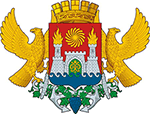 МУНИЦИПАЛЬНОЕ ОБРАЗОВАНИЕ ВНУТРИГОРОДСКОЙ РАЙОН «КИРОВСКИЙ  РАЙОН» ГОРОДА МАХАЧКАЛЫ«08» декабря 2016 г.	№223а/ППОСТАНОВЛЕНИЕОб утверждении порядка проведения антикоррупционной экспертизы нормативных правовых актов (проектов нормативных правовых актов) Администрацией внутригородского района «Кировский район» города МахачкалыВ соответствии с Федеральным законом от 17.07.2009 г. №172-ФЗ «Об антикоррупционной экспертизе нормативных правовых актов и проектов нормативных актов» в целях выявления в муниципальных нормативных правовых актах и в проектах муниципальных нормативных правовых актов Администрации внутригородского района «Кировский район» города Махачкалы, коррупциогенных факторов, предусмотренных Постановлением Правительства Российской Федерации от 26.02.2010 г. №96, руководствуясь Уставом муниципального образования внутригородской район «Кировский район» г. Махачкалы, утвержденного Решением Собрания депутатов внутригородского района «Кировский район» города Махачкалы от 25.12.2015г. № 5-1, Положением об Администрации муниципального образования внутригородского района «Кировский район» города Махачкалы, утвержденного Решением Собрания депутатов  внутригородского района «Кировский район» города Махачкалы от 11.02.2016г. № 7-10:1. Утвердить настоящий порядок проведения антикоррупционной экспертизы нормативных правовых актов (Приложение).2. Опубликовать настоящее Постановление в средствах массовой информации.3. Настоящее Постановление вступает в силу со дня его официального опубликования.4. Контроль за исполнением настоящего Постановления оставляю за собой.Глава Администрациивнутригородского района           		                             С.К. СагидовВерно:Управ. делами							        П.Д. ЗайдиеваПриложение к Постановлению Главы Администрации внутригородского района «Кировский район» г. Махачкала  от  «08» декабря 2016 г. №223а/ППорядок проведения антикоррупционной экспертизы нормативных правовых актов (проектов нормативных правовых актов) Администрацией внутригородского района «Кировский район» города Махачкалы1. Общие положения1.1. Настоящий Порядок разработан на основании Федерального закона от 17.07.2009 г. № 172-ФЗ «Об антикоррупционной экспертизе нормативных правовых актов и проектов нормативных актов» (далее - Федеральный закон от 17.07.2009 N 172-ФЗ) в целях выявления в муниципальных нормативных правовых актах Администрации внутригородского района «Кировский район» города Махачкалы (далее - Администрация), в проектах муниципальных нормативных правовых актов, разработанных Администрацией, коррупциогенных факторов и их последующего устранения и определяет правила проведения антикоррупционной экспертизы, в том числе независимой, муниципальных нормативных правовых актов Администрации, а также проектов муниципальных нормативных правовых актов, разработанных Администрацией.1.2. Коррупциогенными факторами являются в соответствии с Федеральным законом от 17.07.2009 N 172-ФЗ положения муниципальных нормативных правовых актов Администрации и их проектов, устанавливающие для правоприменителя необоснованно широкие пределы усмотрения или возможность необоснованного применения исключений из общих правил, а также положения, содержащие неопределенные, трудновыполнимые и (или) обременительные требования к гражданам и организациям и тем самым создающие условия для проявления коррупции.1.3. Выявление в муниципальных нормативных правовых актах Администрации (их проектах) коррупциогенных факторов осуществляется по результатам проведения антикоррупционной экспертизы.1.4.  Антикоррупционная экспертиза проводится в отношении:а)	всех действующих муниципальных нормативных правовых актов Администрации;б)	проектов муниципальных нормативных правовых актов Администрации (далее - проект акта), как разрабатываемых Администрацией, так и вносимых в Администрацию в порядке правотворческой инициативы.1.5.	Антикоррупционная экспертиза в соответствии с настоящим Порядком осуществляется Администрацией согласно методике, определенной постановлением Правительства Российской Федерации от 26.02.2010 №96.1.6.	Содержание терминов, применяемых в настоящем Порядке, определяется в соответствии с действующим законодательством.Термины «антикоррупционная экспертиза» и «экспертиза на коррупциогенность» используются в настоящем Порядке как равнозначные.2. Антикоррупционная экспертиза муниципальных нормативных правовых актов Администрации2.1.	В целях настоящего Порядка под муниципальным нормативным правовым актом Администрации понимается оформленный в виде распоряжения (постановления) Администрации муниципальный правовой акт, содержащий общеобязательные правила поведения, т.е. нормы права, распространяющие свое действие на неопределенный круг лиц и рассчитанные на неоднократное применение.2.2.	Антикоррупционная экспертиза муниципальных нормативных правовых актов осуществляется на постоянной основе правовым отделом Администрации.2.3.	Экспертиза на коррупциогенность муниципальных нормативных правовых актов Администрации осуществляется при проведении их правовой экспертизы и мониторинге их применения.2.4.	Срок проведения экспертизы на коррупциогенность одного муниципального нормативного правового акта не может превышать 14 (четырнадцати) календарных дней.В исключительных случаях, связанных, в частности, с большим объемом подлежащего экспертизе муниципального нормативного правового акта и (или) с загруженностью работы правового отдела, по решению Главы Администрации или лица, его замещающего, срок проведения экспертизы может быть продлен, но не более чем на 14 (четырнадцать) календарных дней.2.5. Муниципальные нормативные правовые акты Администрации и их проекты направляются в прокуратуру Кировского района г. Махачкалы для проведения антикоррупционной экспертизы.Проекты муниципальных нормативных правовых актов не менее чем за 7 дней до принятия, а принятые муниципальные нормативные правовые акты незамедлительно.3. Антикоррупционная экспертиза проектов муниципальных нормативных правовых актов Администрации3.1.	Антикоррупционная экспертиза проектов нормативных правовых актов, разрабатываемых Администрацией, проводится в отношении проектов распоряжений (постановлений) Администрации.3.2.	Для целей настоящего Порядка под проектом муниципального нормативного правового акта понимается проект акта, содержащего проекты общеобязательных правил поведения, т.е. проекты норм права, распространяющих свое действие на неопределенный круг лиц и рассчитанных на неоднократное применение.3.3.	Подготовленный и завизированный разработчиком проект акта поступает в правовой отдел Администрации, который в течение 10 календарных дней со дня поступления проекта акта проводит его антикоррупционную экспертизу.В исключительных случаях, связанных, в частности, с большим объемом проекта акта и (или) с загруженностью работы правового отдела, по решению Главы Администрации либо лица, его замещающего, срок проведения экспертизы может быть продлен, но не более чем на 10 календарных дней.4. Оформление результатов антикоррупционной экспертизы4.1. По результатам проведения антикоррупционной экспертизы муниципального нормативного правового акта или проекта акта правовой отдел Администрации при наличии коррупциогенных факторов составляет заключение (как отдельный документ), которое должно содержать указание на наличие в таком нормативном акте положений, которые могут способствовать созданию условий для проявления коррупции, с соответствующими обоснованиями, а также рекомендации по их устранению.Результаты независимой антикоррупционной экспертизы отражаются в заключении. Поступившие в Администрацию заключения независимых экспертов подлежат рассмотрению в двадцатидневный срок.По результатам рассмотрения заключения независимых экспертов гражданину или организации, проводившим независимую экспертизу, в срок не более 30 дней со дня рассмотрения направляется мотивированный ответ.4.2.	Заключение по результатам проведения антикоррупционной экспертизы подписывается начальником правового отдела или лицом его замещающим.4.3.	Заключение, составленное по результатам проведения экспертизы, направляется разработчикам акта или проекта акта.Положения проекта нормативного правового акта, содержащие коррупциогенные факторы, должны быть устранены разработчиком проекта до его принятия.Положения нормативного правового акта Администрации, содержащие коррупциогенные факторы, устраняются путем внесения изменений в такое решение или его отмены (полностью или в части).4.4.	В случае обнаружения в муниципальном нормативном правовом акте или проекте акта коррупциогенных факторов, принятие мер по устранению которых не относится к их компетенции, Администрация информирует об этом органы прокуратуры._____________________________________________                     367009, Республика Дагестан, г. Махачкала, ул. Керимова,23,  (8722) 69-50-45ф, e-mail: krayon@mkala.ru